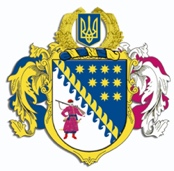 ДНІПРОПЕТРОВСЬКА ОБЛАСНА РАДАVIIІ СКЛИКАННЯПостійна комісія обласної ради з питань сім’ї, молоді та спорту49004, м. Дніпро, просп. Поля, 2П Р О Т О К О Л   № 25засідання постійної комісії ради07 листопада 2023 року12.00Всього членів комісії:  6 осібПрисутні:                       5 осібВідсутні:                        1 особаПрисутні члени комісії: Кошляк М.А., Міфтахутдінова Д.А., Музика Д.С.,  Немченко К.І., Сірий О.С. (онлайн)Відсутні члени комісії: Світла В.В.У роботі комісії взяли участь:Грицай Ірина Олегівна, заступник голови Дніпропетровської обласної державної адміністрації – начальника обласної військової адміністраціїГиренко Лілія Анатоліївна,  начальник управління з питань культури та спорту виконавчого апарату обласної радиПанченко Андрій Іванович, виконуючий обов’язки директора департаменту молоді і спорту Дніпропетровської обласної державної адміністраціїМакашов Валерій Валерійович, заступник директора департаменту молоді і спорту Дніпропетровської обласної державної адміністрації – начальник управління у справах молоді Возна Вікторія Ігорівна, начальник відділу з питань молоді, спорту та гендерної політики управління з питань культури та спорту виконавчого апарату обласної радиТихомирова Анастасія Вікторівна, виконуюча обов’язки директора                         КЗ „Дніпропетровський обласний центр військово-патріотичного виховання, відпочинку та туризму” ДОР”Байдак Вадим Сергійович, заступник голови правління молодіжної ради при Дніпропетровській обласній державній адміністраціїГоловацька Юлія Олександрівна, директорка Софіївського молодіжного центруКобцев Сергій Русланович, виконавчий директор Дніпропетровського обласного молодіжного центруМатухно Генріх Робертович, голова Правління громадської організації „Агенція демократичних ініціатив”Ніколаєва Валерія Владиславівна, керівниця департаменту операційної діяльності громадської організації „Дуїт”Чернишов Дмитро Сергійович, директор громадської організації „Центр „СТАТУМ”Шуляк Олександр Вікторович, координатор Дніпровської філії громадської спілки „Міжнародної антинаркотичної асоціації”Нікологорський Олександр Володимирович, член президії молодіжної ради при Дніпропетровській обласній державній адміністраціїГалкін Олександр Володимирович, член президії молодіжної ради при Дніпропетровській обласній державній адміністраціїБрунеллі Роберто, член президії молодіжної ради при Дніпропетровській обласній державній адміністраціїКоваленко Вікторія Миколаївна – секретар молодіжної радиГоврас Антон Владиславович, керівник ГО „Роблю Дніпро здоровим”Золкіна Аміна Сергіївна, член громадської організації „Дуїт”Головував:  голова постійної комісії Кошляк М.А.Порядок денний засідання постійної комісіїПро порядок денний засідання постійної комісії.Про надання звіту щодо виконання регіональної цільової соціальної програми „Молодь Дніпропетровщиниˮ на 2022 – 2026 роки за                              9 місяців 2023 року.Про діяльність новоствореної молодіжної ради при Дніпропетровській обласній державній адміністрації.Про затвердження плану роботи постійної комісії обласної ради з питань сім’ї, молоді та спорту на 2024 рік.Про надання звіту щодо виконання „Регіональної цільової соціальної програми національно-патріотичного виховання на 2023 – 2027 роки” за 9 місяців 2023 року.Про створення КЗ „Дніпропетровський обласний центр молодіжної роботи, утвердження української національної та громадянської ідентичності” ДОР” та затвердження статуту закладу.Різне:7.1. Про надання пропозицій щодо кандидатури до складу Відділення Національного олімпійського комітету України в Дніпропетровській області на 2023 – 2026 роки від Дніпропетровської обласної ради.7.2. Про надання пропозицій щодо надання делегата від Дніпропетровської обласної ради для участі у звітно-виборчій асамблеї Відділення Національного олімпійського комітету України в Дніпропетровській області на 2023 – 2026 роки, яка відбудеться                                 30 листопада 2023 року.СЛУХАЛИ: 1. Про порядок денний засідання постійної комісіїІнформація: Кошляк М.А.ВИРІШИЛИ: 1. Погодити порядок денний.Результати голосування:СЛУХАЛИ: 2. Про надання звіту щодо виконання регіональної цільової соціальної програми „Молодь Дніпропетровщиниˮ на 2022 – 2026 роки за                9 місяців 2023 року.Інформація: Панченко А.І.Виступили: Кошляк М.А. – про важливість підтримки молодіжних ініціатив та виплати стипендій активістам місцевих молодіжних ініціатив та волонтерського руху віком від 14 до 35 років.ВИРІШИЛИ: Інформацію виконуючого обов’язки директора департаменту молоді і спорту Дніпропетровської обласної державної адміністрації Панченко А.І. взяти до відома.Результати голосування:СЛУХАЛИ: 3. Про діяльність новоствореної молодіжної ради при Дніпропетровській обласній державній адміністрації.Інформація: Байдак В.С.Виступили: Кошляк М.А. – з пропозицією включити до програми Міжрегіонального молодіжного форуму питання щодо протидії поширенню наркоманії серед неповнолітніх із залученням членів Координаційної ради з протидії поширенню наркоманії серед неповнолітніх у Дніпропетровській області; Гиренко Л.А. – з пропозицією надати кандидатуру від молодіжної ради при Дніпропетровській обласній державній адміністрації для вступу до складу Координаційної ради з протидії поширенню наркоманії серед неповнолітніх у Дніпропетровській області; Грицай І.О. – про важливість активної роботи усіх членів молодіжної ради та переобрання не діючих членів;  Говрас А.В. – про вже існуючу співпрацю з молодіжною радою та підтримку пропозиції Гиренко Л.А. щодо надання кандидатури від молодіжної ради при Дніпропетровській обласній державній адміністрації для вступу до складу Координаційної ради з протидії поширенню наркоманії серед неповнолітніх у Дніпропетровській області; Музика Д.С. – про активну співпрацю з постійною комісією обласної ради з питань сім’ї, молоді та спорту.ВИРІШИЛИ: Інформацію заступника голови правління молодіжної ради при Дніпропетровській обласній державній адміністрації Байдака В.С. взяти до відома.Рекомендувати голові молодіжної ради при Дніпропетровській обласній державній адміністрації включити до програми Міжрегіонального молодіжного форуму питання щодо протидії поширенню наркоманії серед неповнолітніх із залученням членів Координаційної ради з протидії поширенню наркоманії серед неповнолітніх у Дніпропетровській області та надати кандидатуру від молодіжної ради при Дніпропетровській обласній державній адміністрації для вступу до складу Координаційної ради з протидії поширенню наркоманії серед неповнолітніх у Дніпропетровській області.Результати голосування:СЛУХАЛИ: 4.  Про затвердження плану роботи постійної комісії  обласної ради з питань сім’ї, молоді та спорту на 2024 рік.Інформація: Кошляк М.А.ВИРІШИЛИ: Інформацію голови постійної комісії обласної ради з питань сім’ї. молоді та спорту взяти до відома.Затвердити запропонований план роботи постійної комісії обласної ради з питань сім’ї, молоді та спорту на 2024 рік (додається).Результати голосування:СЛУХАЛИ: 5. Про надання звіту щодо виконання „Регіональної цільової соціальної програми національно-патріотичного виховання на 2023 – 2027 роки” за 9 місяців 2023 року.Інформація: Панченко А.І.ВИРІШИЛИ: Інформацію виконуючого обов’язки директора департаменту молоді і спорту Дніпропетровської обласної державної адміністрації Панченко А.І. взяти до відома.Результати голосування:СЛУХАЛИ: 6.  Про створення КЗ „Дніпропетровський обласний центр молодіжної роботи, утвердження української національної та громадянської ідентичності” ДОР” та затвердження статуту закладу.Інформація: Панченко А.І.Виступили: Макашов В.В. – про важливість формування та збереження української національної ідентичності у громадян України, які усвідомлюють свою належність до української нації, здійснення інформаційно-просвітницької роботи серед місцевих центрів, формальних і неформальних структур молодіжного громадянського суспільства та молоді регіону, зокрема організація та проведення конференцій, засідань, форумів, семінарів, тренінгів, акцій, наметових таборів, навчання молоді грантрайтингу та пошуку альтернативних джерел фінансування проєктів; Грицай І.О. – про Закон України „Про основні засади державної політики у сфері утвердження української національної та громадянської ідентичності” та Стратегію у сфері утвердження української національної та громадянської ідентичності, про відсутність аналогів такому центру в Україні; Немченко К.І. – про фінансування закладу; Гиренко Л.А. – про отримання листа від Дніпропетровської обласної військової адміністрації від             30 жовтня 2023 року вх. № 6230/0/1-23 з відповідною пропозицією.ВИРІШИЛИ: Інформацію виконуючого обов’язки директора департаменту молоді і спорту Дніпропетровської обласної державної адміністрації Панченко А.І. взяти до відома.Рекомендувати постійній комісії обласної ради з питань діяльності комунальних підприємств та підприємництва підтримати на черговому засіданні постійної комісії пропозицію Дніпропетровської обласної військової адміністрації щодо створення КЗ „Дніпропетровський обласний центр молодіжної роботи, утвердження української національної та громадянської ідентичності” ДОР” та затвердити статут закладу.Результати голосування:СЛУХАЛИ: 7. Різне.7.1. Про надання пропозицій щодо кандидатури до складу Відділення Національного олімпійського комітету України в Дніпропетровській області на 2023 – 2026 роки від Дніпропетровської обласної ради.Інформація: Міфтахутдінова Д.А.ВИРІШИЛИ: Інформацію Міфтахутдінової Д.А. взяти до відома.Підтримати кандидатуру Гиренко Лілії Анатоліївни, начальника управління з питань культури та спорту Дніпропетровської обласної ради, як кандидата до складу Відділення Національного олімпійського комітету України в Дніпропетровській області на 2023 – 2026 роки від Дніпропетровської обласної ради.Рекомендувати голові обласної ради надати Відділенню Національного олімпійського комітету України в Дніпропетровській області кандидатуру Гиренко Лілії Анатоліївни, начальника управління з питань культури та спорту Дніпропетровської обласної ради, як кандидата до складу Відділення Національного олімпійського комітету України в Дніпропетровській області на 2023 – 2026 роки від Дніпропетровської обласної ради.Результати голосування:7.2. Про надання пропозицій щодо надання делегата від Дніпропетровської обласної ради для участі у звітно-виборчій асамблеї Відділення Національного олімпійського комітету України в Дніпропетровській області на 2023 – 2026 роки, яка відбудеться 30 листопада 2023 року.Інформація: Міфтахутдінова Д.А.ВИРІШИЛИ: Інформацію Міфтахутдінової Д.А. взяти до відома.Підтримати кандидатуру Гиренко Лілії Анатоліївни, начальника управління з питань культури та спорту Дніпропетровської обласної ради, як делегата від Дніпропетровської обласної ради для участі у звітно-виборчій асамблеї Відділення Національного олімпійського комітету України в Дніпропетровській області на 2023 – 2026 роки, яка відбудеться 30 листопада 2023 року, та голосуванні від імені Дніпропетровської обласної ради.Рекомендувати голові обласної ради надати Відділенню Національного олімпійського комітету України в Дніпропетровській області кандидатуру Гиренко Лілії Анатоліївни, начальника управління з питань культури та спорту Дніпропетровської обласної ради, як делегата від Дніпропетровської обласної ради для участі у звітно-виборчій асамблеї Відділення Національного олімпійського комітету України в Дніпропетровській області на 2023 – 2026 роки, яка відбудеться 30 листопада 2023 року, та голосуванні від імені Дніпропетровської обласної ради.Результати голосування:Голова постійної комісії		                           М.А. КОШЛЯКСекретар постійної комісії	                                      Д. А. МІФТАХУТДІНОВАза5проти0утрималися 0усього 5за–  5проти–  0 утрималися–  0усього –  5за–  5проти–  0утрималися–  0усього –  5за–  5проти–  0утрималися–  0 усього –  5 за–  5проти–  0утрималися–  0 усього –  5 за–  5проти–  0утрималися–  0 усього –  5 за– 4проти– 0утрималися– 1усього – 5за– 4проти– 0утрималися– 1усього – 5